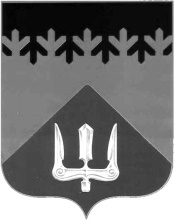 СОВЕТ ДЕПУТАТОВВОЛХОВСКОГО МУНИЦИПАЛЬНОГО РАЙОНА ЛЕНИНГРАДСКОЙ ОБЛАСТИРЕШЕНИЕот  26 декабря  2022  года                                                                                      №  100 Руководствуясь частью 11 статьи 20 Устава Волховского муниципального района, Регламентом Совета депутатов Волховского муниципального района, в целях организации деятельности представительного органа Волховского муниципального района Ленинградской области, Совет депутатов Волховского муниципального района Ленинградской областирешил:1. Внести изменение в решение Совета депутатов Волховского муниципального района от 14.10.2020 № 5 «О постоянных депутатских комиссиях Совета депутатов Волховского муниципального района Ленинградской области» (c изменениями от 30.10.2019 № 16, от 21.05.2020 №35, от 28.10.2020 №56, от 25.11.2020 №70, от 27.05.2022 №26), изложив подпункт 2.1. пункта 2 решения в следующей редакции:«2.1. по бюджету и налогамПредседатель  –  Лавриненков О.С.Заместитель председателя – Арутюнян А.Ю.Члены – Новиков В.М., Киселёв В.В., Степанов С.В., Налётов И.А., Белицкий А.М., Еремеев А.А., Трошкин Е.А., Петров Р.А., Рзянин В.В., Налетов А.А., Билялова Т.Е., Грачёв Н.В., Низовский В.А., Алексашкин Э.С.». 2. Настоящее решение вступает в силу со дня его принятия и подлежит официальному опубликованию в газете «Волховские огни». ГлаваВолховского муниципального районаЛенинградской области                                                                               А.А. НалетовО внесении изменений в состав постоянных депутатских комиссий Совета депутатов Волховского муниципального района Ленинградской области четвертого созыва